Urenoverzicht Lyvia werkstudent  2020 – December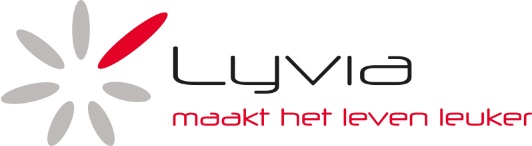 Vul alle gegevens zorgvuldig in en mail het overzicht naar: urenbrief.lyvia@gmail.comStudentVoor en achternaam:Adres  :		Woonplaats :		Geb. datum :		Rekening nr:                Hulpvrager Indien van toepassing organisatie:
Naam:
Plaats vestiging:Indien van toepassing individueel
Achternaam : 
Adres :	
Woonplaats :Totaal gewerkte uren : 
Indien van toepassing, gemaakte kilometers
Mits dit van te voren is afgesproken!! :  

Indien van toepassing gemaakte onkosten :     
(onkosten bon per bijlage bijvoegen per mail) Di	01-12	     Wo	02-12	     Do	03-12	     Vrij	04-12	     Za	05-12	     Zon	06-12	     Ma	07-12	     Di	08-12	     Wo	09-12	     Do	10-12	     Vrij	11-12	     Za	12-12	     Zon	13-12	     Ma	14-12	     Di	15-12	     Wo	16-12	     Do	17-12	     Vrij	18-12	     Za	19-12	     Zo	20-12	     Ma	21-12	     Di	22-12	     Wo	23-12	     Do	24-12	     Vrij	25-12	     Za	26-12	     Zo	27-12	     Ma	28-12	     Di	29-12	     Wo	30-12	     Do	31-12	     VUL JE HIER SVP IEDERE MAAND JE ERVARING IN? ALVAST BEDANKT!Hoe heb je deze periode de ondersteuningswerkzaamheden aan bovengenoemde hulpvrager ervaren? zeer positief      positief      neutraal      minder leuk      helemaal niet leuk, omdatVul hier eventuele op- of aanmerkingen in.Ben je tevreden over de dienstverlening/begleiding vanuit Lyvia?  zeer tevreden      tevreden      redelijk tevreden      niet tevreden Zijn er zaken die je graag anders of beter geregeld ziet door Lyvia? 
Of zijn er anderen zaken waar Lyvia rekening mee zou kunnen houden? Zo ja,Vul hier eventuele op- of aanmerkingen in.